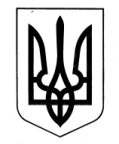 УКРАЇНАЗОЛОЧІВСЬКА РАЙОННА ДЕРЖАВНА АДМІНІСТРАЦІЯВІДДІЛ  ОСВІТИНАКАЗПро організацію роботи оздоровчого табору «Берізка» Золочівського району у 2016 роціНа виконання Закону України «Про оздоровлення та відпочинок дітей» (із змінами), розпорядження Харківської обласної державної від 15 квітня 2016 року № 128 «Про організацію оздоровлення та відпочинку дітей  Харківської області в 2016-2020 роках», наказу Департаменту науки і освіти Харківської обласної державної адміністрації від 25.04.2016 №196 «Про організацію оздоровлення та відпочинку дітей улітку 2016 року», з метою проведення літньої оздоровчої кампанії  2016 року, додержання законодавства у сфері оздоровлення  та відпочинку дітейНАКАЗУЮ:1. Організувати роботу оздоровчого табору «Берізка» та затвердити графік змін:І зміна   з  12.06.2016  по  02.07.2016ІІ зміна  з  06.07.2016  по  26.07.2016ІІІ зміна з  30.07.2016  по  19.08.20162. Головному спеціалісту відділу освіти (Лужбіна Т.М.) забезпечити підбір педагогічних кадрів для роботи в оздоровчому таборі «Берізка».Протягом роботи табору3. Директору табору (Бурда А.М.):3.1. Забезпечити контроль за дотриманням працівниками закладу вимог законів України «Про охорону дитинства», «Про оздоровлення та відпочинок дітей», «Про забезпечення санітарно-епідеміологічного благополуччя населення», «Про пожежну безпеку», за створенням належних умов для охорони життя і здоров’я дітей, якісного харчування, за дотриманням санітарних, протипожежних правил, порядку проведення екскурсій, походів, купання у водоймах. Протягом роботи табору 3.2. Активізувати роботу педагогів закладу щодо організації змістовного дозвілля дітей шляхом розробки планів роботи на зміни, співпраці з позашкільними навчальними закладами та забезпечити їх виконання. Червень-серпень 2016 року3.3. Забезпечити виконання заходів щодо формування в дітей навичок здорового способу життя через залучення дітей до регулярних занять фізичною культурою і спортом, раціонально використовувати для цього ігрові та спортивні майданчики.Червень-серпень 2016 рокуЗгідно з  термінами проведення заходів3.4. Узяти під особливий контроль організацію оздоровлення дітей-сиріт і дітей, позбавлених батьківського піклування. Червень – серпень 2016 року4. Головному спеціалісту відділу освіти (Браткова С.В.) надавати оперативну інформацію про хід оздоровлення до Департаменту науки і освіти Харківської обласної державної адміністрації згідно визначених термінів.5. Контроль за виконанням наказу залишаю за собою.Начальник відділу освіти                                               С. ШевченкоБраткова, 5-02-78
Візи: Головний спеціаліст                                                 С. БратковаЗ наказом ознайомлені:Лужбіна Т.М.Бурда А.М.02.06.2016Золочів № 210